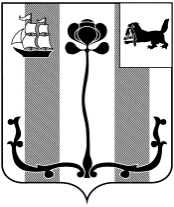 Российская ФедерацияИркутская область ДУМА ШЕЛЕХОВСКОГО МУНИЦИПАЛЬНОГО РАЙОНАР Е Ш Е Н И ЕВ целях обеспечения эффективного управления и распоряжения земельными участками, расположенными на территории Шелеховского района, учитывая заключение №Е22/70 об экономическом обосновании коэффициентов, применяемых к размеру арендной платы за использование земельных участков, находящихся на территории Шелеховского района, и земельных участков, государственная собственность на которые не разграничена, выполненное обществом с ограниченной ответственностью «Правовой центр судебной экспертизы» 05.07.2022, в соответствии с Земельным кодексом Российской Федерации, Федеральным законом от 06.10.2003 № 131-ФЗ «Об общих принципах организации местного самоуправления в Российской Федерации», классификатором видов разрешенного использования земельных участков, утвержденным приказом Федеральной службы государственной регистрации, кадастра и картографии от 10 ноября 2020 № П/0412, Положением о порядке определения размера арендной платы за земельные участки, государственная собственность на которые не разграничена, утвержденным постановлением Правительства Иркутской области от 01.12.2015 № 601-пп, руководствуясь ст.ст. 24, 25 Устава Шелеховского района, Д У М А  Р Е Ш И Л А:Утвердить прилагаемые коэффициенты, применяемые к размеру арендной платы за использование земельных участков, находящихся на территории Шелеховского района, государственная собственность на которые не разграничена. Признать утратившими силу решение Думы Шелеховского муниципального района от 31.01.2019 № 2-рд «Об утверждении коэффициентов, применяемых к размеру арендной платы за использование земельных участков, находящихся на территории Шелеховского района, государственная собственность на которые не разграничена».Настоящее решение вступает в силу с 01.01.2023.Настоящее решение подлежит официальному опубликованию в газете «Шелеховский вестник» и размещению на официальном сайте Администрации Шелеховского муниципального района в информационно-телекоммуникационной сети «Интернет».УТВЕРЖДЕНЫ
решением Думы Шелеховскогомуниципального района                                                                       от 29.09.2022 № 32-рд Коэффициенты, применяемые к размеру арендной платы за использование земельных участков, находящихся на территории Шелеховского района, государственная собственность на которые не разграниченаПринято на _8_ заседании ДумыОт 29.09.2022 № 32-рд«29» сентября 2022 годаОб утверждении коэффициентов, применяемых к размеру аренднойплаты за использование земельных участков, находящихся на территории Шелеховского района, государственная собственность на которые не разграниченаПредседатель Думы Шелеховского муниципального района______________ Ф.С. СаломатовМэр Шелеховскогомуниципального района________________ М.Н. МодинНаименование вида разрешенного использования земельного участкаКод (числовое обозначение) вида разрешенного использования земельного участкаКоэффициент вида разрешенного использования земельного участка (Кв) - применяемого для исчисления арендной платы за землюСельскохозяйственное использование, в том числе:1.0Растениеводство;1.13,1Выращивание зерновых и иных сельскохозяйственных культур;1.23,1Овощеводство;1.33,1Выращивание тонизирующих, лекарственных, цветочных культур;1.43,1Садоводство;1.53,1Выращивание льна и конопли;1.63,1Животноводство1.750,00Скотоводство1.850,00Звероводство1.950,00Птицеводство1.1050,00Свиноводство1.1150,00Пчеловодство1.1250,00Рыбоводство1.1350,00Научное обеспечение сельского хозяйства;1.141,0Хранение и переработка сельскохозяйственной продукции1.1550,00Ведение личного подсобного хозяйства на полевых участках.1.162,0Питомники1.1750,00Обеспечение сельскохозяйственного производства1.1850,00 Сенокошение1.1940Выпас сельскохозяйственных животных1.201,2Жилая застройка, в том числе:2.0 Для индивидуального жилищного строительства, Малоэтажная многоквартирная жилая застройка2.12,5Для ведения личного подсобного хозяйства (приусадебный земельный участок);2.22,5Блокированная жилая застройка;2.32,5Среднеэтажная жилая застройка;2.52,5Многоэтажная жилая застройка (высотная застройка);2.62,5Обслуживание жилой застройки.2.72,5Хранение автотранспорта2.7.12,0Общественное использование объектов капитального строительства: 3.0Коммунальное обслуживание;3.12,0Социальное обслуживание3.22,0Бытовое обслуживание3.32,0Здравоохранение3.42,0Образование и просвещение3.52,0Культурное развитие3.62,0Религиозное использование3.72,0Общественное управление3.82,0Обеспечение научной деятельности3.92,0Ветеринарное обслуживание3.103,0Предпринимательство, в том числе:4.0 Деловое управление4.12,0Объекты торговли (торговые центры, торгово-развлекательные центры (комплексы)4.22,5Рынки4.32,5Магазины4.418,5 Банковская и страховая деятельность4.512,5Общественное питание4.66,5Гостиничное обслуживание4.76,5Развлечения4.83,0Служебные гаражи4.97,0Объекты дорожного сервиса4.9.17,0Выставочно-ярмарочная деятельность4.107,0Отдых (рекреация), в том числе: 5.0Спорт;5.12,0Природно-познавательный туризм;5.22,0Охота и рыбалка;5.35Причалы для маломерных судов;5.45Производственная деятельность, в том числе:6.0Недропользование6.11,2Тяжелая промышленность6.22,5Пищевая промышленность6.42,5Строительная промышленность6.63,0Энергетика6.73,0Связь6.850,00Склады, в том числе 6.93,0складские площадки6.9.13,0Транспорт, в том числе:7.04,0Автомобильный транспорт7.24,0Общее пользование водными объектами;11.12,5Специальное пользование водными объектами11.22,0Земельные участки (территории) общего пользования12.02,0Земельные участки общего назначения, в том числе:13.0Ведение огородничества13.12,5Ведение садоводства13.22,5